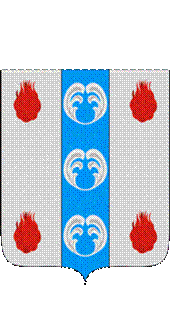 Российская ФедерацияНовгородская областьДУМА ПОДДОРСКОГО МУНИЦИПАЛЬНОГО РАЙОНАР Е Ш Е Н И Еот 25.10.2022 № 168с. ПоддорьеВ соответствии с пунктом 1 статьи 37 Федерального закона от 6 октября 2003 года № 131-ФЗ «Об общих принципах организации местного самоуправления в Российской Федерации, статьи 24 Устава Поддорского муниципального района,Дума Поддорского муниципального районаРЕШИЛА:1. Утвердить прилагаемую структуру Администрации Поддорского муниципального района.2. Поручить Администрации муниципального района привести свои нормативные правовые акты в соответствие с настоящим решением.3. Признать утратившими силу решения Думы Поддорского муниципального района от 24.01.2019 № 213 «О структуре Администрации  Поддорского муниципального района».4. Настоящее решение вступает в силу с 01.01.2023 года.5. Опубликовать настоящее решение в муниципальной газете «Вестник Поддорского муниципального района» и на официальном сайте администрации муниципального района в информационно-телекоммуникационной сети «Интернет» (http:// адмподдорье.рф).Главамуниципального района                                                        Е.В.ПанинаПредседатель ДумыПоддорского муниципального района                              Т.Н.КрутоваУТВЕРЖДЕНАрешением Думы Поддорскогомуниципального районаот 25.10.2022 № 168 СТРУКТУРА АДМИНИСТРАЦИИИ ПОДДОРСКОГО МУНИЦИПАЛЬНОГО РАЙОНА1. Администрация Поддорского муниципального района формируется Главой муниципального района, являющегося по должности Главой Администрации  Поддорского муниципального района, первых заместителей Главы администрации муниципального района, заместителей Главы администрации муниципального района,	 управляющего Делами,  отраслевых (функциональных) подразделений, муниципальных служащих и  служащих, не входящих в состав отраслевых (функциональных)  подразделений.Отраслевые (функциональные) подразделения Администрации Поддорского муниципального района могут быть образованы в виде управлений, комитетов, отделов.2. В состав Администрации Поддорского муниципального района входят следующие отраслевые (функциональные) подразделения:управление Делами Администрации муниципального района;комитет по экономике и управлению муниципальным имуществом Администрации муниципального района;комитет финансов Администрации муниципального района;отдел образования Администрации муниципального района;Отдел культуры Администрации муниципального районаотдел бухгалтерского учета и отчетности Администрации муниципального района;отдел по делам гражданской обороны и чрезвычайным ситуациям, мобилизационной подготовки Администрации муниципального района 
(ГОЧС, МП);отдел благоустройства, строительства и дорожной деятельностиотдел записи актов гражданского состояния Администрации муниципального района (сокращенно отдел ЗАГС).3. Главный специалист по исполнению отдельных государственных полномочий:главный специалист, ответственный секретарь комиссии по делам несовершеннолетних и защите их прав, осуществляющий свои полномочия, установленные действующим законодательством, должностной инструкцией.4. Служащий по исполнению федерального полномочияСлужащий по воинскому учету Администрации муниципального района, осуществляющий свои полномочия, установленные действующим законодательством, должностной инструкцией.	___________________________________О структуре Администрации Поддорского муниципального района